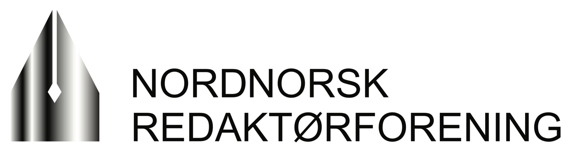 REDEGJØRELSENordnorsk Redaktørforening for perioden 16. mars 2021 til 22. februar 2022.Styret:Styret har i perioden bestått av:Leder: Steinulf Henriksen, FolkebladetKasserer: Vibeke Madsen, Avisa NordlandSekretær: Rolf Edmund Lund, AltapostenMedlem: Marit Almendingen, HelgelendingenMedlem: Jan-Eirik Hanssen, Avisa Nordland  Første varamedlem: Bjørnar Larsen, Lofotposten Andre varamedlem: Nina Einem, NRKValgkomité:Lars Birger Persen, Ságat og Marit Ulriksen, Rana Blad Revisor:Christian Senning Andersen, FremoverViktige saker som har vært behandlet i styret i perioden: Journalistutdanningen, mentorordningen ved Nord universitetSvarte Natta - økonomi/programPlanlegging av årsmøte/samling i Mo i RanaStudietur høsten 2022Aktiviteter:Fire styremøter avviklet, 18 saker behandletSteinulf Henriksen har representert NNR på NRs regionledermøterVibeke Madsen/Steinulf Henriksen har representert NNR i mentor-samarbeidet med Nord universitetMedlemmer: Nordnorsk Redaktørforening har 82 aktive medlemmer og 15 pensjonist-medlemmer pr. 22. februar 2022. Totalt 97 medlemmer. Det er en økning på ett medlem siden i fjor.  22. februar 2022Steinulf Henriksen, Vibeke Madsen. Rolf Edmund Lund, Marit Almendingen, Jan-Eirik Hanssen, Bjørnar Larsen, Nina Einem